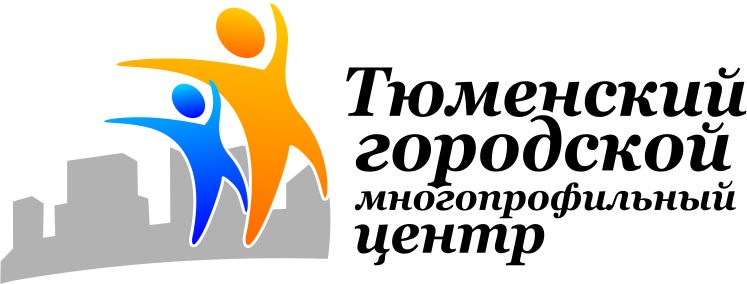 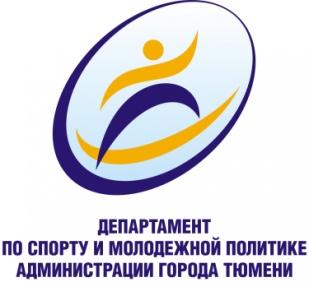 КАРТОЧКА УЧАСТНИКА ВФСК «ГТО»ФИО участника _________________________________________________ дата рождения_____________________УИН 	- 	- 		VII СТУПЕНЬ (30-34) МУЖЧИНЫVII СТУПЕНЬ (30-34) МУЖЧИНЫVII СТУПЕНЬ (30-34) МУЖЧИНЫVII СТУПЕНЬ (30-34) МУЖЧИНЫVII СТУПЕНЬ (30-34) МУЖЧИНЫVII СТУПЕНЬ (30-34) МУЖЧИНЫVII СТУПЕНЬ (30-34) МУЖЧИНЫВид испытания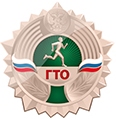 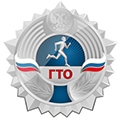 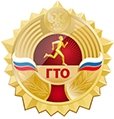 Мой результатПодпись судьиОбязательные испытания (тесты)Обязательные испытания (тесты)Обязательные испытания (тесты)Обязательные испытания (тесты)Обязательные испытания (тесты)Обязательные испытания (тесты)Обязательные испытания (тесты)1Бег на 30 м (с)6,35,74,91Бег на 60 м (с)12,111,18,92Бег на 3 км (мин, с)15.1014.5013.203Подтягивание из виса на высокой перекладине (кол-во раз)57123или рывок гири 16 кг (кол-во раз)1922393Или подтягивание из виса лежа на низкой перекладине 90 см (кол-во раз)1114223или сгибание и разгибание рук в упоре лежа на полу (кол-во раз)1619324Наклон вперед из положения стоя с прямыми ногами на скамье (ниже уровня скамьи – см)+3+5+11Испытания (тесты) по выборуИспытания (тесты) по выборуИспытания (тесты) по выборуИспытания (тесты) по выборуИспытания (тесты) по выборуИспытания (тесты) по выборуИспытания (тесты) по выбору5Прыжок в длину с места толчком двумя ногами (см)2002102306Метание спортивного снаряда весом  700 г (м)2729347Поднимание туловища из положения лежа на спине (количество раз в 1 мин)2631418Бег на лыжах на 5 км (мин, с)29.0027.0023.308Или кросс на 5 км (бег по пересеченной местности) (мин,с)28.0026.3023.009Плавание на 50 м (мин, с)1.151.050.5510Стрельба из положения сидя с опорой локтей о стол и с упора для винтовки, дистанция 10 м (очки): из пневматической винтовки с открытым прицелом15202510Или из пневматической винтовки с диоптрическим прицелом, либо «электронного оружия»18253011Туристический поход с проверкой туристских навыков (протяженностью не менее, км)10 10 10 Количество испытаний (тестов) в возрастной группеКоличество испытаний (тестов) в возрастной группе111111Количество испытаний (тестов), необходимых для получения знака отличия ВФСК «ГТО»Количество испытаний (тестов), необходимых для получения знака отличия ВФСК «ГТО»678